                           Урок русского языка в 6 классе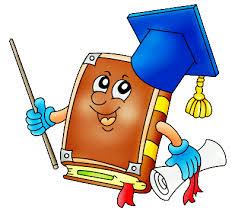 Учитель МКОУ СОШ № 7Лагутина Евгения БорисовнаТема: «Порядковые числительные»Цели: - познакомить с изменением порядковых числительных, согласованием их с        существительными, синтаксической ролью в предложении;- формировать умение различать количественные и порядковые числительные, образовывать и употреблять в речи порядковые числительные;- повторить разряды количественных числительных, особенности их правописания;- совершенствовать навык синтаксического разбора предложения и словосочетания;- обогащать словарный запас;- развивать речь, мышление, внимание, воображение;- воспитывать бережное отношение к природе, интерес к изучению русского языка.Оборудование: индивидуальные карточки, иллюстрации, ребусы, учебник.План урока:Проверка изученного материала.Индивидуальная работа по карточкам.Карточка № 1Спишите, записывая числительные словами.О жизни растений.Дуб живет 400 – 500 лет. Иногда – до 2000 лет. Рябина живет 100-200 лет.Замечательное число.Число 37 имеет замечательное свойство. Если умножить его на числа 3, 6, 9, 12, 15, 18, то получится интересный ряд: 111,222, 333, 444,555,666.Карточка  № 3Спишите, записывая числительные словами.Сзади, метрах в 50 от Нюши, смутно маячила фигура Димы. В дверь мимо Маши бочком проскользнула щуплая девчонка лет 11. Около 80 человек смотрело, как поднималась из воды  труба перископа  подводной лодки «Архимед».Около 460 тонн; свыше 70 гектаров; более 2 000 000 000 человек; 90 костюмов.Упражнение в определении разряда количественных  числительных.Распространенная поговорка «толстокожий, как слон» не точна: толщина кожи слона не превышает 1/3 сантиметра.Хвоя сосны держится на ветках 3 года. Ежегодно 1/3 игловидных листьев опадает  и   1/3 вырастает.В Толковом словаре Даля 200 000 слов и 30 000 пословиц и поговорок.Гениальные русские физики Лебедев и Столетов были большими друзьями. Оба были широко образованными людьми, оба отлично знали и любили русскую литературу.Продолжительность жизни кошки в среднем 18 лет, а собаки – 15 лет.Составление предложений по иллюстрациям.- Составьте предложения о продолжительности жизни некоторых животных, используя данные из таблицы:черепаха – 300 летслон – 80 леткрокодил – 50- 70 летРазгадывание ребусов.3 О                     Трио – музыкальное произведение для 3-х исполнителей.3 КО                   Трико – тонкий трикотажный костюм, облегающий тело.3УМФ                Триумф – блестящий успех, торжество.3БУНА               Трибуна – возвышение для оратора.3 КОТАЖ           Трикотаж – текстильное изделие, вырабатываемое из нитей                                                путем образования петель и их переплетения.Синтаксическая пятиминутка.Разбор предложения.Дети радуются первому белому снегу и лепят из него снежную бабу.- Укажите грамматическую основу предложения.- Чем оно осложнено?                2. Разбор  словосочетаний.первому снегу (числит. + сущ.)белому снегу (прилаг. + сущ.)- Что можете сказать о числительном: простое или составное? Количественное  или порядковое?- На какой вопрос отвечает, что обозначает?     III.     Сообщение темы и цели.Изучение нового материала.Объяснение материала на основе анализа примеров:- Чем выражено главное слово  в обоих словосочетаниях?- В чем согласуется прилагательное с существительным?- Если структура словосочетаний сходна, то в чем согласуется порядковое  числительное с существительным?- Значит, как изменяются порядковые числительные?- Определите род, число, падеж прилагательного и порядкового числительного в словосочетаниях. (м.р., ед.ч., Д.п.)- Выделите окончания в прилагательном и в порядковом числительном.- Какова будет их синтаксическая функция?- 1945 год. Поставьте числительное в предложном падеже.В тысяча девятьсот сорок пятом году- Как изменяется составное порядковое числительное?               2. Знакомство с материалом учебника: с.157-158 (по Баранову М.Т.)               3. Тренировочное упражнение.                  - Образуйте  от  количественных числительных порядковые, составьте с ними                                     словосочетания, запишите.                   79, 567, 725, 97,585        Работа с учебником: упр.376  с.158 – письменноГаревая дорожка – дорожка для спортивного  бега, езды со специальным покрытием  из гари (шлаков).Упражнение в склонении порядкового числительного.- Просклоняйте (устно) порядковое числительное сорок пятыйV. Итог.     - Как изменяются порядковые числительные?     - От чего зависит род, число, падеж порядковых числительных?    - Каким членом предложения может быть порядковое числительное?VI. Домашнее задание.        - с. 157-158, с.160 упр. 382